ASA 150y backstroke championshipWinersWilliam ‘ Willie’ CallSheffield Otter SC Winner 1903 1904 1905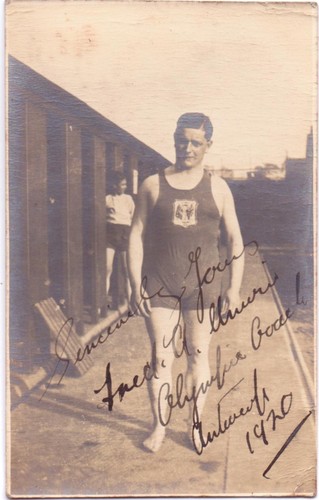 Frederick A Unwin Sheffield Otter SC 1888-28.5.1865Winner 1906 1907 1908 